   Об утверждении списка собственников невостребованных земельных долей          В соответствии со  статьи 12.1 Федерального закона от 24.07.2002 № 101-ФЗ «Об обороте земель сельскохозяйственного назначения», рассмотрев список граждан, земельные доли которых могут быть признаны невостребованными, опубликованный в районной газете «Звезда» от 18.08.2012 г. №112, учитывая, что общее собрание участников общей долевой собственности на земельный участок сельскохозяйственного назначения из земель сельскохозяйственного назначения колхоза «Заветы Ильича»,  кадастровый номер 02:19:000000:0359, не состоялось, администрация сельского поселения Мраковский сельсовет муниципального района Гафурийский район Республики Башкортостан постановляет:          1. Утвердить список 113 (сто тринадцать) собственников невостребованных земельных долей, находящихся в праве общей долевой собственности на земельный участок из земель сельскохозяйственного назначения колхоза «Заветы Ильича» на территории сельского поселения Мраковский сельсовет муниципального района Гафурийский район Республики Башкортостан  согласно приложению № 1.           3. Земельные доли в количестве 113 (сто тринадцать) считать невостребованными.    4. Обратиться в суд с требованием о признании права муниципальной собственности сельского поселения Мраковский сельсовет муниципального района Гафурийский район Республики Башкортостан на земельные доли, признанные в соответствии со ст. 12.1. Федерального закона от 24 июля 2002г № 101-ФЗ «Об обороте земель сельскохозяйственного назначения» невостребованными. 
            5. Обнародовать настоящее постановление путем размещения на информационных стендах в здании администрации сельского поселения Мраковский сельсовет, сельской библиотеки, по адресу: Республика Башкортостан  Гафурийский район, село Мраково, улица Партизанская, дом 6.          5. Контроль за исполнением настоящего постановления оставляю за собой.Глава сельского поселения Мраковский сельсовет                                                                         муниципального района Гафурийский районРеспублики Башкортостан                                                    С.С.Ярмухаметов                            АРАР      ПОСТАНОВЛЕНИЕ    «04» марта 2013 й. №10       «04» марта 2013 г. 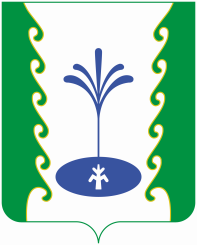 